Weekplanning maandag 22/2/2016dinsdag 23/2/2016Woensdag 24/2/2016Donderdag 25/2/2016vrijdag 26/2/2016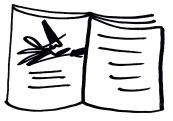 Morgen toets ww. Frans tot C10Morgen toets metend rekenen.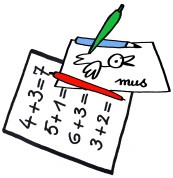 Spreekbeurt sport vanaf vrij 26/2H-blaadje spellingV-blaadje spelling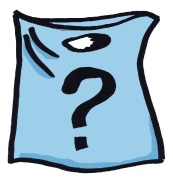 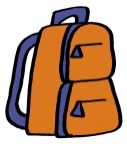 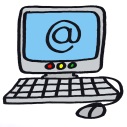 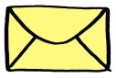 Krant of tijdschrift of internet huizen Woensdag L.O. zwemmen.